臺北市機關能源翻新補助計畫設備汰換補助申請表       申請序號(審核單位填)：              註1設備汰換補助項目：(1)空氣調節機(無風管、接風管) 、中央空調系統 (2)照明燈具 (3)室內停車場智慧照明。註2設備汰換補助額度：(1)空氣調節機(無風管、接風管)：額定總冷氣能力每kW補助新臺幣2,500元；中央空調系統；每案補助30%為原則，搭配冰水機組連鎖控制系統最佳化，最高可補助40%，補助金額以新臺幣4,000,000元為上限，每案補助金額新臺幣1,000,000元以上者，負擔自籌款應超過補助金額 (2)照明燈具：補助50%汰換費用，且每盞補助以新臺幣750元為上限 (3)室內停車場智慧照明：補助50%汰換費用，且每盞補助以新臺幣750元為上限。註3年使用時數=每日使用時數(小時)*365(天)臺北市機關能源翻新補助計畫空調設備／照明設備／智慧照明相關證明文件(請檢附或黏貼於本頁)108年度「臺北市機關能源翻新補助計畫」成果報告書申請單位：單位地址：臺北市OO區OOOOO路/街
          O段O巷O弄OO號O樓電話：(02)中 華 民 國  108 年   月    日臺北市機關能源翻新補助計畫申請文件檢查表臺北市機關能源翻新補助計畫照明設備設置完工前、後證明文件日期： 年 月 日 註：汰換者應含舊品原設置情形之照片臺北市機關能源翻新補助計畫空調設備設置完工前、後證明文件日期： 年 月 日 註：汰換者應含舊品原設置情形之照片臺北市機關能源翻新補助計畫設備汰換與智慧用電購置證明文件申請單位：                                黏貼單據          張註：此欄填寫之金額必須用中文大寫填寫，而非阿拉伯數字。所填寫的金額必須與下欄所黏貼憑證之總金額一致。若填寫錯誤，可用立可白修正，但塗到立可白的部分皆必須蓋章(單位大章)。………………………………………(請浮貼於下)………………………………………臺北市機關能源翻新補助計畫設備經費支出明細表臺北市機關能源翻新補助計畫附註：1.本表由承辦單位人員依據相關支出機關分攤支付款項填列。2.機關在不牴觸本要點規定前提下，得依其業務特性及實際需要，酌予調整本表格式使用。臺北市機關能源翻新補助計畫匯款帳號及存摺正反面影本匯款銀行(郵局)名稱：                              匯款帳號：                                                戶名：臺北市機關能源翻新補助計畫補助收款領據臺北市政府補助導入能源管理系統-建置申請表申請序號(審核單位填)：              註1:智慧用電補助項目(1)契約容量未達51kW之小型機關導入能源管理系統 (2)契約容量介於51kW至800kW之中型機關導入能源管理系統 (3)契約容量大於800kW之大型機關導入能源管理系統。註2:設備汰換補助額度(1)契約容量未達51kW之機關導入能源管理系統補助50 %設置費用，且以新臺幣50,000元為上限 (2)契約容量51kW至800kW之機關導入能源管理系統補助50%設置費用，每案補助以新臺幣250,000元為限 (3)800kW以上之機關導入能源管理系統補助50%設置費用，每案補助以新臺幣1,000,000元為限。註3:為辦理補助，於必要範圍內，得蒐集、處理及使用申請者相關資料，並針對提供之電號進行用電量變化比較分析。依個人資料保護法、營業秘密法及相關法令之規定，本人已確實詳閱上述之同意內容，並且同意提供相關資料以供本府及經濟部使用。108年度「臺北市機關能源翻新補助計畫」臺北市政府補助導入能源管理系統成果報告書申請單位：單位地址：臺北市OO區OOOOO路/街
          O段O巷O弄OO號O樓電話：(02)中 華 民 國  108 年   月    日臺北市政府補助導入能源管理系統-完工驗收報告書                        原申請書申請序號(審核單位填)：_____________註1:智慧用電補助項目(1)契約容量未達51kW之小型機關導入能源管理系統 (2)契約容量介於51kW至800kW之中型機關導入能源管理系統 (3) 契約容量大於800kW之大型機關導入能源管理系統。註2:設備汰換補助額度(1)契約容量未達51kW之機關導入能源管理系統補助50 %設置費用，且以新臺幣50,000元為上限 (2)契約容量51kW至800kW之機關導入能源管理系統補助50%設置費用，每案補助以新臺幣250,000元為限 (3)800kW以上之機關導入能源管理系統補助50%設置費用，每案補助以新臺幣1,000,000元為限。註3:為辦理補助，於必要範圍內，得蒐集、處理及使用申請者相關資料，並針對提供之電號進行用電量變化比較分析。依個人資料保護法、營業秘密法及相關法令之規定，本人已確實詳閱上述之同意內容，並且同意提供相關資料以供本府及經濟部使用。系統與設備建置完工項目說明□大型機關導入能源管理系統需說明包括(1)用電資訊可視化、(2)自動化節能管理及(3)空調效率監測等項目之設備(軟、硬體)、數量與金額□小型、中型機關導入能源管理系統需包括(1)用電資訊可視化、(2)自動化節能管理等項目之設備(軟、硬體)、數量與金額自主驗收過程說明備註：受補助單位保證所提文件真實無誤，如經查有隱匿、虛偽造假等不實情事，本府得撤銷或廢止補助資格，追回全部或一部補助款。另受補助單位經本府通知限期繳回補助款，逾期未繳回者，依法移送強制執行。受補助單位自行安裝者，安裝廠商及負責人部分則免蓋。本證明書所定格式僅供參考，受補助單位得視需要酌予調整。完工前、後現場照片□大型機關導入能源管理系統需說明包括(1)用電資訊可視化、(2)自動化節能管理及(3)空調效率監測等項目之設備(軟、硬體)安裝照片□小型、中型機關導入能源管理系統需包括(1)用電資訊可視化、(2)自動化節能管理等項目之設備(軟、硬體)安裝照片備註：本表得依實際情形自行修改、擴充或刪減臺北市機關能源翻新補助計畫設備汰換與智慧用電購置證明文件申請單位：                                黏貼單據          張註：此欄填寫之金額必須用中文大寫填寫，而非阿拉伯數字。所填寫的金額必須與下欄所黏貼憑證之總金額一致。若填寫錯誤，可用立可白修正，但塗到立可白的部分皆必須蓋章(單位大章)。………………………………………(請浮貼於下)………………………………………臺北市機關能源翻新補助計畫設備經費支出明細表臺北市機關能源翻新補助計畫附註：1.本表由承辦單位人員依據相關支出機關分攤支付款項填列。2.機關在不牴觸本要點規定前提下，得依其業務特性及實際需要，酌予調整本表格式使用。臺北市機關能源翻新補助計畫匯款帳號及存摺正反面影本匯款銀行(郵局)名稱：                              匯款帳號：                                                戶名：臺北市機關能源翻新補助計畫補助收款領據臺北市機關能源翻新補助計畫廢空調機回收證明聯單(廢四機回收聯單第三聯正本或臺北市縣市共推設備汰換回收聯單第三聯正本)除勾選廢機品項外，亦請於該品項空白處填寫回收數量廢四機回收證明聯單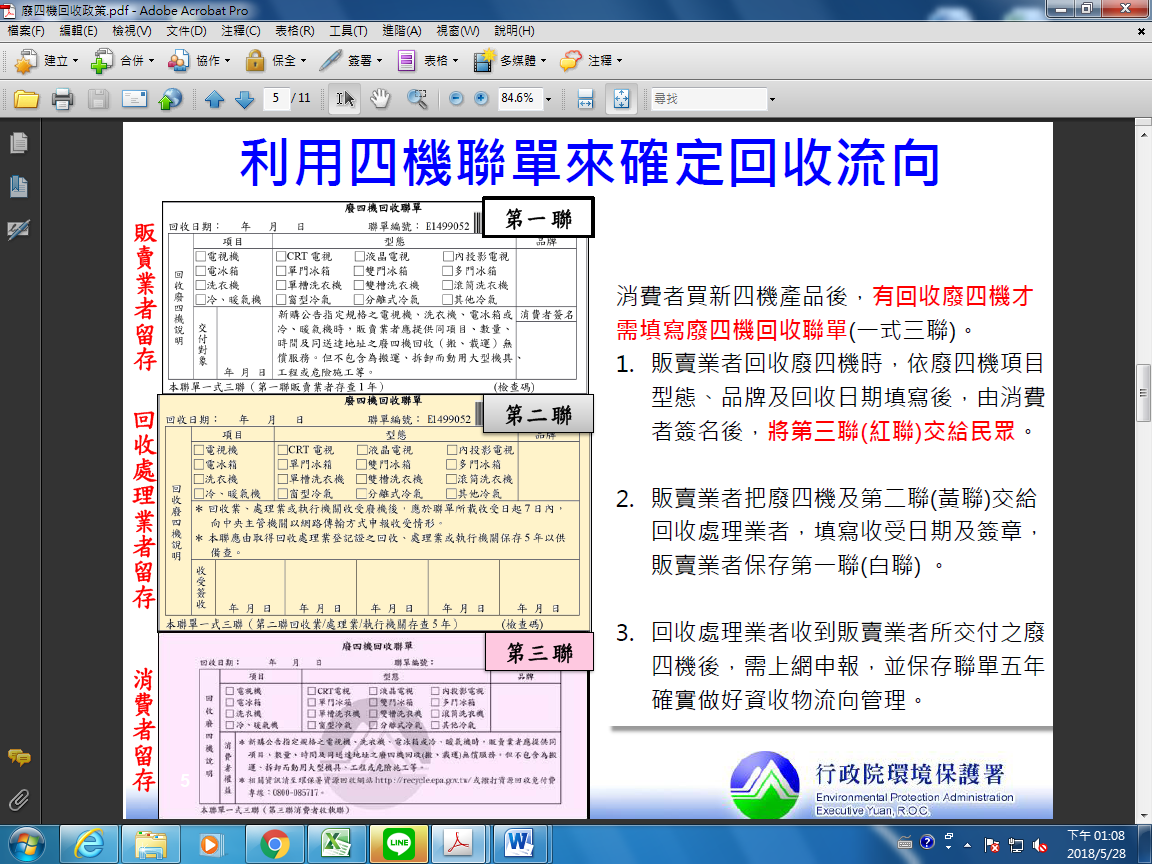 臺北市縣市共推設備汰換回收聯單申請單位：申請單位：申請單位：申請單位：申請單位：申請單位：申請單位：申請單位：申請單位：申請單位：申請單位：申請單位：申請單位名稱及代表人：申請單位名稱及代表人：申請單位名稱及代表人：申請單位名稱及代表人：申請單位名稱及代表人：申請單位名稱及代表人：申請者:申請者:申請者:申請者:申請者:申請者:機關代碼:□□□□□□□□□□機關代碼:□□□□□□□□□□機關代碼:□□□□□□□□□□機關代碼:□□□□□□□□□□機關代碼:□□□□□□□□□□機關代碼:□□□□□□□□□□機關代碼:□□□□□□□□□□機關代碼:□□□□□□□□□□機關代碼:□□□□□□□□□□機關代碼:□□□□□□□□□□機關代碼:□□□□□□□□□□機關代碼:□□□□□□□□□□用電地址： 郵遞區號□□□-□□            (市、縣)            (區、市、鎮、鄉)         (里、村) (路、街)     段     巷     弄     號之        樓用電地址： 郵遞區號□□□-□□            (市、縣)            (區、市、鎮、鄉)         (里、村) (路、街)     段     巷     弄     號之        樓用電地址： 郵遞區號□□□-□□            (市、縣)            (區、市、鎮、鄉)         (里、村) (路、街)     段     巷     弄     號之        樓用電地址： 郵遞區號□□□-□□            (市、縣)            (區、市、鎮、鄉)         (里、村) (路、街)     段     巷     弄     號之        樓用電地址： 郵遞區號□□□-□□            (市、縣)            (區、市、鎮、鄉)         (里、村) (路、街)     段     巷     弄     號之        樓用電地址： 郵遞區號□□□-□□            (市、縣)            (區、市、鎮、鄉)         (里、村) (路、街)     段     巷     弄     號之        樓用電地址： 郵遞區號□□□-□□            (市、縣)            (區、市、鎮、鄉)         (里、村) (路、街)     段     巷     弄     號之        樓用電地址： 郵遞區號□□□-□□            (市、縣)            (區、市、鎮、鄉)         (里、村) (路、街)     段     巷     弄     號之        樓用電地址： 郵遞區號□□□-□□            (市、縣)            (區、市、鎮、鄉)         (里、村) (路、街)     段     巷     弄     號之        樓用電地址： 郵遞區號□□□-□□            (市、縣)            (區、市、鎮、鄉)         (里、村) (路、街)     段     巷     弄     號之        樓用電地址： 郵遞區號□□□-□□            (市、縣)            (區、市、鎮、鄉)         (里、村) (路、街)     段     巷     弄     號之        樓用電地址： 郵遞區號□□□-□□            (市、縣)            (區、市、鎮、鄉)         (里、村) (路、街)     段     巷     弄     號之        樓聯絡人：        聯絡電話:                  行動電話:                 email:聯絡人：        聯絡電話:                  行動電話:                 email:聯絡人：        聯絡電話:                  行動電話:                 email:聯絡人：        聯絡電話:                  行動電話:                 email:聯絡人：        聯絡電話:                  行動電話:                 email:聯絡人：        聯絡電話:                  行動電話:                 email:聯絡人：        聯絡電話:                  行動電話:                 email:聯絡人：        聯絡電話:                  行動電話:                 email:聯絡人：        聯絡電話:                  行動電話:                 email:聯絡人：        聯絡電話:                  行動電話:                 email:聯絡人：        聯絡電話:                  行動電話:                 email:聯絡人：        聯絡電話:                  行動電話:                 email:設備汰換申請品項□ 無風管空氣調節機 □ 接風管空氣調節機 □ 中央空調系統；□照明燈具；□ 室內停車場智慧照明 (請勾選汰換項目並檢附符合補助標準之產品相關資料證明影本，詳參閱註1、註2)設備汰換申請品項□ 無風管空氣調節機 □ 接風管空氣調節機 □ 中央空調系統；□照明燈具；□ 室內停車場智慧照明 (請勾選汰換項目並檢附符合補助標準之產品相關資料證明影本，詳參閱註1、註2)設備汰換申請品項□ 無風管空氣調節機 □ 接風管空氣調節機 □ 中央空調系統；□照明燈具；□ 室內停車場智慧照明 (請勾選汰換項目並檢附符合補助標準之產品相關資料證明影本，詳參閱註1、註2)設備汰換申請品項□ 無風管空氣調節機 □ 接風管空氣調節機 □ 中央空調系統；□照明燈具；□ 室內停車場智慧照明 (請勾選汰換項目並檢附符合補助標準之產品相關資料證明影本，詳參閱註1、註2)設備汰換申請品項□ 無風管空氣調節機 □ 接風管空氣調節機 □ 中央空調系統；□照明燈具；□ 室內停車場智慧照明 (請勾選汰換項目並檢附符合補助標準之產品相關資料證明影本，詳參閱註1、註2)設備汰換申請品項□ 無風管空氣調節機 □ 接風管空氣調節機 □ 中央空調系統；□照明燈具；□ 室內停車場智慧照明 (請勾選汰換項目並檢附符合補助標準之產品相關資料證明影本，詳參閱註1、註2)設備汰換申請品項□ 無風管空氣調節機 □ 接風管空氣調節機 □ 中央空調系統；□照明燈具；□ 室內停車場智慧照明 (請勾選汰換項目並檢附符合補助標準之產品相關資料證明影本，詳參閱註1、註2)設備汰換申請品項□ 無風管空氣調節機 □ 接風管空氣調節機 □ 中央空調系統；□照明燈具；□ 室內停車場智慧照明 (請勾選汰換項目並檢附符合補助標準之產品相關資料證明影本，詳參閱註1、註2)設備汰換申請品項□ 無風管空氣調節機 □ 接風管空氣調節機 □ 中央空調系統；□照明燈具；□ 室內停車場智慧照明 (請勾選汰換項目並檢附符合補助標準之產品相關資料證明影本，詳參閱註1、註2)設備汰換申請品項□ 無風管空氣調節機 □ 接風管空氣調節機 □ 中央空調系統；□照明燈具；□ 室內停車場智慧照明 (請勾選汰換項目並檢附符合補助標準之產品相關資料證明影本，詳參閱註1、註2)設備汰換申請品項□ 無風管空氣調節機 □ 接風管空氣調節機 □ 中央空調系統；□照明燈具；□ 室內停車場智慧照明 (請勾選汰換項目並檢附符合補助標準之產品相關資料證明影本，詳參閱註1、註2)設備汰換申請品項□ 無風管空氣調節機 □ 接風管空氣調節機 □ 中央空調系統；□照明燈具；□ 室內停車場智慧照明 (請勾選汰換項目並檢附符合補助標準之產品相關資料證明影本，詳參閱註1、註2)申請設備汰換產品資料申請設備汰換產品資料申請設備汰換產品資料申請設備汰換產品資料申請設備汰換產品資料申請設備汰換產品資料申請設備汰換產品資料申請設備汰換產品資料申請設備汰換產品資料申請設備汰換產品資料申請設備汰換產品資料申請設備汰換產品資料序號設備名稱型號新設備規格(冷氣：額定冷氣能力；冰水主機﹔冷凍能力(RT)；照明：設置瓦數)原設備規格(空調)新設備冷氣季節性能因數(CSPF)(空調)新設備冷氣季節性能因數(CSPF)(空調)原能源效率比(W/W)年使用時數(小時)汰換
數量改善
經費(元)申請補助金額(元)(範例)LED四呎TPE-ABCD1818Wx140Wx1---3,600100(盞)40,00020,000(範例)分離式冷氣TPE-AB-CD5.0KW4.2KW5.335.332.771,200160,00012,500        合         計        合         計        合         計        合         計        合         計        合         計        合         計        合         計        合         計        合         計100,00032,500申請者(請蓋單位大小章)必備附件(1~7，請依序勾選並排列裝訂)□ 1. 申請文件檢查表□ 2. 設備汰換與智慧用電購置證明文件□ 3. 設備經費支出明細□ 4. 空調設備／照明設備／智慧照明相關證明文件□ 5. 匯款帳號及存摺正反面影本□ 6. 補助收款領據申請照明(必備)□ 1. 照明設備設置完工前、後證明文件申請空調(必備)□ 1. 空調設備設置完工前、後證明文件□ 2. 環保署廢四機回收三聯單(冷凍能力9.3KW以下)
汰換數量：_______(台)□ 3. 臺北市縣市共推設備汰換回收聯單(冷凍能力9.3KW以上) 汰換數量：_______(台)照明設備改造前照明設備改造前照明設備改造前照明設備改造前照片黏貼處照片黏貼處照片黏貼處照片黏貼處廠牌OOOO功率(W) 40W*2(範例)型號OOOO安裝地點 停車場(範例)數量(盞)100盞(共200支) (範例)年使用時數(小時) 8,760照明設備改造中照明設備改造中照明設備改造中照明設備改造中照片黏貼處照片黏貼處照片黏貼處照片黏貼處照明設備改造後照明設備改造後照明設備改造後照明設備改造後照片黏貼處照片黏貼處照片黏貼處照片黏貼處廠牌OOOO功率(W) 20W*2 (範例)型號OOOO安裝地點 停車場(範例)數量(盞)100盞(共200支) (範例)年使用時數(小時) 8,760空調設備改造前空調設備改造前空調設備改造前空調設備改造前空調設備改造前照片黏貼處照片黏貼處照片黏貼處照片黏貼處照片黏貼處廠牌OOOO額定總冷氣能力(kW) 4.2 kW (範例) 4.2 kW (範例)型號OOOO(5級能效)能源效率(W/W) 2.77 W/W (範例) 2.77 W/W (範例)數量(臺)1臺 (範例)功率(w)依實際填寫依實際填寫空調設備改造中空調設備改造中空調設備改造中空調設備改造中空調設備改造中照片黏貼處照片黏貼處照片黏貼處照片黏貼處照片黏貼處空調設備改造後空調設備改造後空調設備改造後空調設備改造後空調設備改造後照片黏貼處照片黏貼處照片黏貼處照片黏貼處照片黏貼處廠牌OOOO額定總冷氣能力(kW)額定總冷氣能力(kW) 5.0 kW (範例)型號OOOO(1級能效)能源效率(W/W)能源效率(W/W) 5.33 W/W (範例)數量(臺)1臺 (範例)功率(w)功率(w)依實際填寫金  額金  額金  額金  額金  額金  額金  額用途說明(請勾選)百萬十萬萬千百十元用途說明(請勾選)□汰換照明燈具□汰換空調機申請單位(大章)申請單位 (小章)經手人章【說明】：請依金額黏貼統一發票收執聯或收據影本，不得黏貼銷貨單或出貨證明單。憑證應載明買受人名稱及營利事業統一編號，並應註明品項廠牌型號及費用(或檢附詳細之品項金額明細表)收據應加蓋免用統一發票專用章，並載明廠商或銷售者之統一編號及代表人姓名統一發票收執聯或收據之開立日期需為補助期間，並註明「與正本相符」字樣及加蓋單位大小章。必須要蓋滿3個章(經手人、申請單位大章、申請單位小章)，且此3個章都必須一半蓋到憑證一半蓋到格子，才具有騎縫章之意義。若所黏貼的發票不止一張，發票與發票之間，也必須蓋3個章(經手人、申請單位大章、申請單位小章)，才具有騎縫章之意義。發票若有誤植，必須重新開立，不得進行修改或塗改。項次設備名稱／數量設備名稱／數量改善經費(元)改善經費(元)申請補助金額(元)申請補助金額(元)申請補助金額(元)12345678910金額合計(E)金額合計(E)金額合計(E)元(含稅)元(含稅)元(含稅)元(含稅)元(含稅)規定：支出明細請詳列實際汰換項目設備名稱欄位請詳列設備名稱及數量。不同型號、用途設備需分項條列。設備汰換補助額度(1)空氣調節機(無風管、接風管)：額定總冷氣能力每kW補助新臺幣2,500元；中央空調系統；每案補助30%為原則，搭配冰水機組連鎖控制系統最佳化，最高可補助40%補助金額以新臺幣4,000,000元為上限，每案補助金額新臺幣1,000,000元以上者，負擔自籌款應超過補助金額 (2)照明燈具：補助50%汰換費用，且每盞補助以新臺幣750元為上限 (3)室內停車場智慧照明：補助50%汰換費用，且每盞補助以新臺幣750元為上限。支出明細詳列之燈具汰換項目，總費用應與所檢附之發票或收據內容一致。若有塗改，請於塗改處蓋申請單位承辦人職章。規定：支出明細請詳列實際汰換項目設備名稱欄位請詳列設備名稱及數量。不同型號、用途設備需分項條列。設備汰換補助額度(1)空氣調節機(無風管、接風管)：額定總冷氣能力每kW補助新臺幣2,500元；中央空調系統；每案補助30%為原則，搭配冰水機組連鎖控制系統最佳化，最高可補助40%補助金額以新臺幣4,000,000元為上限，每案補助金額新臺幣1,000,000元以上者，負擔自籌款應超過補助金額 (2)照明燈具：補助50%汰換費用，且每盞補助以新臺幣750元為上限 (3)室內停車場智慧照明：補助50%汰換費用，且每盞補助以新臺幣750元為上限。支出明細詳列之燈具汰換項目，總費用應與所檢附之發票或收據內容一致。若有塗改，請於塗改處蓋申請單位承辦人職章。規定：支出明細請詳列實際汰換項目設備名稱欄位請詳列設備名稱及數量。不同型號、用途設備需分項條列。設備汰換補助額度(1)空氣調節機(無風管、接風管)：額定總冷氣能力每kW補助新臺幣2,500元；中央空調系統；每案補助30%為原則，搭配冰水機組連鎖控制系統最佳化，最高可補助40%補助金額以新臺幣4,000,000元為上限，每案補助金額新臺幣1,000,000元以上者，負擔自籌款應超過補助金額 (2)照明燈具：補助50%汰換費用，且每盞補助以新臺幣750元為上限 (3)室內停車場智慧照明：補助50%汰換費用，且每盞補助以新臺幣750元為上限。支出明細詳列之燈具汰換項目，總費用應與所檢附之發票或收據內容一致。若有塗改，請於塗改處蓋申請單位承辦人職章。規定：支出明細請詳列實際汰換項目設備名稱欄位請詳列設備名稱及數量。不同型號、用途設備需分項條列。設備汰換補助額度(1)空氣調節機(無風管、接風管)：額定總冷氣能力每kW補助新臺幣2,500元；中央空調系統；每案補助30%為原則，搭配冰水機組連鎖控制系統最佳化，最高可補助40%補助金額以新臺幣4,000,000元為上限，每案補助金額新臺幣1,000,000元以上者，負擔自籌款應超過補助金額 (2)照明燈具：補助50%汰換費用，且每盞補助以新臺幣750元為上限 (3)室內停車場智慧照明：補助50%汰換費用，且每盞補助以新臺幣750元為上限。支出明細詳列之燈具汰換項目，總費用應與所檢附之發票或收據內容一致。若有塗改，請於塗改處蓋申請單位承辦人職章。規定：支出明細請詳列實際汰換項目設備名稱欄位請詳列設備名稱及數量。不同型號、用途設備需分項條列。設備汰換補助額度(1)空氣調節機(無風管、接風管)：額定總冷氣能力每kW補助新臺幣2,500元；中央空調系統；每案補助30%為原則，搭配冰水機組連鎖控制系統最佳化，最高可補助40%補助金額以新臺幣4,000,000元為上限，每案補助金額新臺幣1,000,000元以上者，負擔自籌款應超過補助金額 (2)照明燈具：補助50%汰換費用，且每盞補助以新臺幣750元為上限 (3)室內停車場智慧照明：補助50%汰換費用，且每盞補助以新臺幣750元為上限。支出明細詳列之燈具汰換項目，總費用應與所檢附之發票或收據內容一致。若有塗改，請於塗改處蓋申請單位承辦人職章。規定：支出明細請詳列實際汰換項目設備名稱欄位請詳列設備名稱及數量。不同型號、用途設備需分項條列。設備汰換補助額度(1)空氣調節機(無風管、接風管)：額定總冷氣能力每kW補助新臺幣2,500元；中央空調系統；每案補助30%為原則，搭配冰水機組連鎖控制系統最佳化，最高可補助40%補助金額以新臺幣4,000,000元為上限，每案補助金額新臺幣1,000,000元以上者，負擔自籌款應超過補助金額 (2)照明燈具：補助50%汰換費用，且每盞補助以新臺幣750元為上限 (3)室內停車場智慧照明：補助50%汰換費用，且每盞補助以新臺幣750元為上限。支出明細詳列之燈具汰換項目，總費用應與所檢附之發票或收據內容一致。若有塗改，請於塗改處蓋申請單位承辦人職章。規定：支出明細請詳列實際汰換項目設備名稱欄位請詳列設備名稱及數量。不同型號、用途設備需分項條列。設備汰換補助額度(1)空氣調節機(無風管、接風管)：額定總冷氣能力每kW補助新臺幣2,500元；中央空調系統；每案補助30%為原則，搭配冰水機組連鎖控制系統最佳化，最高可補助40%補助金額以新臺幣4,000,000元為上限，每案補助金額新臺幣1,000,000元以上者，負擔自籌款應超過補助金額 (2)照明燈具：補助50%汰換費用，且每盞補助以新臺幣750元為上限 (3)室內停車場智慧照明：補助50%汰換費用，且每盞補助以新臺幣750元為上限。支出明細詳列之燈具汰換項目，總費用應與所檢附之發票或收據內容一致。若有塗改，請於塗改處蓋申請單位承辦人職章。規定：支出明細請詳列實際汰換項目設備名稱欄位請詳列設備名稱及數量。不同型號、用途設備需分項條列。設備汰換補助額度(1)空氣調節機(無風管、接風管)：額定總冷氣能力每kW補助新臺幣2,500元；中央空調系統；每案補助30%為原則，搭配冰水機組連鎖控制系統最佳化，最高可補助40%補助金額以新臺幣4,000,000元為上限，每案補助金額新臺幣1,000,000元以上者，負擔自籌款應超過補助金額 (2)照明燈具：補助50%汰換費用，且每盞補助以新臺幣750元為上限 (3)室內停車場智慧照明：補助50%汰換費用，且每盞補助以新臺幣750元為上限。支出明細詳列之燈具汰換項目，總費用應與所檢附之發票或收據內容一致。若有塗改，請於塗改處蓋申請單位承辦人職章。申請單位(大章)申請單位(大章)申請單位 (小章)申請單位 (小章)臺北市政府環境保護局北投垃圾焚化廠(範例)支出機關分攤表 108年10月15日            單位：新臺幣元臺北市政府環境保護局北投垃圾焚化廠(範例)支出機關分攤表 108年10月15日            單位：新臺幣元臺北市政府環境保護局北投垃圾焚化廠(範例)支出機關分攤表 108年10月15日            單位：新臺幣元臺北市政府環境保護局北投垃圾焚化廠(範例)支出機關分攤表 108年10月15日            單位：新臺幣元所屬年度月份：108　年度  10　月份　所屬年度月份：108　年度  10　月份　總金額：1,000,000元整總金額：1,000,000元整分 攤 機 關 名 稱分  攤  基  準分  攤  基  準分  攤  金  額臺北市政府環境保護局(範例)40％40％400,000臺北市政府環境保護局北投垃圾焚化廠(範例)60％60％600,000合              計100％100％1,000,000存摺影本務須清晰需註記「與正本相符」，並蓋章或親自簽名。(若單位未申請銀行帳戶，需簽署附表1切結書)存摺影本務須清晰需註記「與正本相符」，並蓋章或親自簽名。(若單位未申請銀行帳戶，需簽署附表1切結書)存摺影本務須清晰需註記「與正本相符」，並蓋章或親自簽名。(若單位未申請銀行帳戶，需簽署附表1切結書)存摺影本務須清晰需註記「與正本相符」，並蓋章或親自簽名。(若單位未申請銀行帳戶，需簽署附表1切結書)申請單位(大章)申請單位 (小章)領    據玆收到臺北市政府環境保護局「臺北市設備汰換與智慧用電補助計畫」補助款新臺幣              元整，特立此據。                                              【金額請用中文大寫填寫】此致臺北市政府環境保護局申請單位名稱：                                             【請蓋單位大章】單 位 統 一 編 號：                                                            機關代碼：                                             申請單位代表人姓名：                                                  【請簽名或蓋章】單位地址：臺北市      區        路/街       段      巷               弄       號    樓申請單位：申請單位：申請單位名稱及代表人：申請者:機關代碼:□□□□□□□□□□機關代碼:□□□□□□□□□□能源管理系統設置所在電號地址：□同隨申請表檢附之電費收據影本地址郵遞區號□□□-□□            (市、縣)          (區、市、鎮、鄉)         (里、村) (路、街)     段     巷     弄     號之        樓能源管理系統設置所在電號地址：□同隨申請表檢附之電費收據影本地址郵遞區號□□□-□□            (市、縣)          (區、市、鎮、鄉)         (里、村) (路、街)     段     巷     弄     號之        樓聯絡人：         聯絡電話:                  行動電話:                 email:聯絡人：         聯絡電話:                  行動電話:                 email:申請品項：□小型機關導入能源管理系統；預估建置經費：___________________(元)□中型機關導入能源管理系統；預估建置經費：___________________(元)□大型機關導入能源管理系統；預估建置經費：___________________(元)(請勾選申請項目，詳參閱註1、註2)申請品項：□小型機關導入能源管理系統；預估建置經費：___________________(元)□中型機關導入能源管理系統；預估建置經費：___________________(元)□大型機關導入能源管理系統；預估建置經費：___________________(元)(請勾選申請項目，詳參閱註1、註2)1.能源管理系統設置型態： □新安裝；       □既有系統功能加強1.能源管理系統設置型態： □新安裝；       □既有系統功能加強2.建物竣工年月： 3.樓地板面積：                    m24.電表之電號(如該場域有兩個(或)以上的電表號，請逐一列出)電號1:□□-□□-□□□□-□□-□電號2:□□-□□-□□□□-□□-□5.與台電簽的契約容量(如該場域有兩個(或)以上的電表號，請逐一列出每一個電表(電號)的契約容量)電號1:________kW電號2:________kW6.預定施工或銷售廠商名稱(如有多家廠商請逐一填寫)7.預定能源管理系統安裝工期 OOO年 OO月OO日~ OOO年 OO月OO日8.預定導入能源管理系統之功能說明◎用電資訊可視化 是否包含總用電 □Yes□No  ◎自動化節能管理 (可複選)受控制設備為□空調□照明□其他(請敘明    )◎空調效率監測(800kW以上)□安裝BTU meter(熱量計)□分別加裝溫度計及流量計  □其他(請敘明     )9.預定用途□需量管理  □設備排程控制  □以感測器資訊調整設備運轉模式 □其他(請敘明     )9.預定用途□需量管理  □設備排程控制  □以感測器資訊調整設備運轉模式 □其他(請敘明     )10.過去一年用電歷史資料□電費單 或 □台電網站下載11.注意事項(請打勾以示了解)□預定導入之元件、模組、控制器、軟體程式等須於完工驗收報告書詳述品名、數量、單價；□上述之元件、模組、控制器等需於完工驗收報告書提供於場域安裝前、後之照片；□軟體程式提供安裝於作業系統之位置及啟動後之顯示畫面；□完工驗收報告書需有每15分鐘1筆，一日計96筆，資料連續長度達30日之用電資料報表；□申請並獲補助通過之業者應配合市(縣)政府之需求，協助提供能源管理系統之資訊及示範觀摩；□提出申請之案件應於獲審核通過日起6個月內提交完工驗收報告書，未能於期限內完成者，得於到期日前申請展延1次，最長不逾6個月；未申請展延者，市(縣)府逕予廢止其申請。 11.注意事項(請打勾以示了解)□預定導入之元件、模組、控制器、軟體程式等須於完工驗收報告書詳述品名、數量、單價；□上述之元件、模組、控制器等需於完工驗收報告書提供於場域安裝前、後之照片；□軟體程式提供安裝於作業系統之位置及啟動後之顯示畫面；□完工驗收報告書需有每15分鐘1筆，一日計96筆，資料連續長度達30日之用電資料報表；□申請並獲補助通過之業者應配合市(縣)政府之需求，協助提供能源管理系統之資訊及示範觀摩；□提出申請之案件應於獲審核通過日起6個月內提交完工驗收報告書，未能於期限內完成者，得於到期日前申請展延1次，最長不逾6個月；未申請展延者，市(縣)府逕予廢止其申請。 申請者(請蓋單位大小章)申請單位： 申請單位： 申請單位： 申請單位： 申請單位： 申請單位： 申請單位名稱及代表人：申請單位名稱及代表人：申請者:申請者:申請者:申請者:機關代碼:□□□□□□□□□□機關代碼:□□□□□□□□□□機關代碼:□□□□□□□□□□機關代碼:□□□□□□□□□□機關代碼:□□□□□□□□□□機關代碼:□□□□□□□□□□能源管理系統設置所在電號地址：□同隨申請表檢附之電費收據影本地址郵遞區號□□□-□□            (市、縣)          (區、市、鎮、鄉)         (里、村) (路、街)     段     巷     弄     號之        樓能源管理系統設置所在電號地址：□同隨申請表檢附之電費收據影本地址郵遞區號□□□-□□            (市、縣)          (區、市、鎮、鄉)         (里、村) (路、街)     段     巷     弄     號之        樓能源管理系統設置所在電號地址：□同隨申請表檢附之電費收據影本地址郵遞區號□□□-□□            (市、縣)          (區、市、鎮、鄉)         (里、村) (路、街)     段     巷     弄     號之        樓能源管理系統設置所在電號地址：□同隨申請表檢附之電費收據影本地址郵遞區號□□□-□□            (市、縣)          (區、市、鎮、鄉)         (里、村) (路、街)     段     巷     弄     號之        樓能源管理系統設置所在電號地址：□同隨申請表檢附之電費收據影本地址郵遞區號□□□-□□            (市、縣)          (區、市、鎮、鄉)         (里、村) (路、街)     段     巷     弄     號之        樓能源管理系統設置所在電號地址：□同隨申請表檢附之電費收據影本地址郵遞區號□□□-□□            (市、縣)          (區、市、鎮、鄉)         (里、村) (路、街)     段     巷     弄     號之        樓聯絡人：        聯絡電話:                  行動電話:                 email:聯絡人：        聯絡電話:                  行動電話:                 email:聯絡人：        聯絡電話:                  行動電話:                 email:聯絡人：        聯絡電話:                  行動電話:                 email:聯絡人：        聯絡電話:                  行動電話:                 email:聯絡人：        聯絡電話:                  行動電話:                 email:智慧用電申請品項：□小型機關導入能源管理系統；預估建置經費：___________________(元)□中型機關導入能源管理系統；建置經費：_________(元)；申請補助：_________(元)□大型機關導入能源管理系統；建置經費：_________(元)；申請補助：_________(元)(請勾選申請項目，詳參閱註1、註2)智慧用電申請品項：□小型機關導入能源管理系統；預估建置經費：___________________(元)□中型機關導入能源管理系統；建置經費：_________(元)；申請補助：_________(元)□大型機關導入能源管理系統；建置經費：_________(元)；申請補助：_________(元)(請勾選申請項目，詳參閱註1、註2)智慧用電申請品項：□小型機關導入能源管理系統；預估建置經費：___________________(元)□中型機關導入能源管理系統；建置經費：_________(元)；申請補助：_________(元)□大型機關導入能源管理系統；建置經費：_________(元)；申請補助：_________(元)(請勾選申請項目，詳參閱註1、註2)智慧用電申請品項：□小型機關導入能源管理系統；預估建置經費：___________________(元)□中型機關導入能源管理系統；建置經費：_________(元)；申請補助：_________(元)□大型機關導入能源管理系統；建置經費：_________(元)；申請補助：_________(元)(請勾選申請項目，詳參閱註1、註2)智慧用電申請品項：□小型機關導入能源管理系統；預估建置經費：___________________(元)□中型機關導入能源管理系統；建置經費：_________(元)；申請補助：_________(元)□大型機關導入能源管理系統；建置經費：_________(元)；申請補助：_________(元)(請勾選申請項目，詳參閱註1、註2)智慧用電申請品項：□小型機關導入能源管理系統；預估建置經費：___________________(元)□中型機關導入能源管理系統；建置經費：_________(元)；申請補助：_________(元)□大型機關導入能源管理系統；建置經費：_________(元)；申請補助：_________(元)(請勾選申請項目，詳參閱註1、註2)1.能源管理系統設置型態：□新安裝；□既有系統功能加強1.能源管理系統設置型態：□新安裝；□既有系統功能加強1.能源管理系統設置型態：□新安裝；□既有系統功能加強1.能源管理系統設置型態：□新安裝；□既有系統功能加強1.能源管理系統設置型態：□新安裝；□既有系統功能加強1.能源管理系統設置型態：□新安裝；□既有系統功能加強2.建物竣工年月： 2.建物竣工年月： 3.樓地板面積：                    m23.樓地板面積：                    m23.樓地板面積：                    m23.樓地板面積：                    m24.電表之電號(如該場域有兩個(或)以上的電表號，請逐一列出)4.電表之電號(如該場域有兩個(或)以上的電表號，請逐一列出)電號1:□□-□□-□□□□-□□-□電號2:□□-□□-□□□□-□□-□電號1:□□-□□-□□□□-□□-□電號2:□□-□□-□□□□-□□-□電號1:□□-□□-□□□□-□□-□電號2:□□-□□-□□□□-□□-□電號1:□□-□□-□□□□-□□-□電號2:□□-□□-□□□□-□□-□5.與台電簽的契約容量(如該場域有兩個(或)以上的電表號，請逐一列出)5.與台電簽的契約容量(如該場域有兩個(或)以上的電表號，請逐一列出)電號1:________kW電號2:________kW(如有多個，請自行增加)電號1:________kW電號2:________kW(如有多個，請自行增加)電號1:________kW電號2:________kW(如有多個，請自行增加)電號1:________kW電號2:________kW(如有多個，請自行增加)6.施工或銷售廠商名稱(如有多家廠商請逐一填寫)6.施工或銷售廠商名稱(如有多家廠商請逐一填寫)7.能源管理系統安裝工期： 7.能源管理系統安裝工期： OOO年 OO月OO日~ OOO年 OO月OO日OOO年 OO月OO日~ OOO年 OO月OO日OOO年 OO月OO日~ OOO年 OO月OO日OOO年 OO月OO日~ OOO年 OO月OO日8.完工驗收日期：8.完工驗收日期：OOO年OO月OO日OOO年OO月OO日OOO年OO月OO日OOO年OO月OO日檢附文件及填寫重點檢核表項目項目自我檢核自我檢核自我檢核檢附文件及填寫重點檢核表項目項目是否無檢附文件及填寫重點檢核表1.完工驗收報告書1.完工驗收報告書□□□檢附文件及填寫重點檢核表1.1是否檢附完工前、後現場照片1.1是否檢附完工前、後現場照片□□□檢附文件及填寫重點檢核表1.2所有施工及銷售廠商皆參與驗收，並於完工驗收報告書加蓋大小章1.2所有施工及銷售廠商皆參與驗收，並於完工驗收報告書加蓋大小章□□□檢附文件及填寫重點檢核表2.節能管理系統安裝功能驗證2.節能管理系統安裝功能驗證□□□檢附文件及填寫重點檢核表2.1 用電資訊可視化2.1 用電資訊可視化□□□檢附文件及填寫重點檢核表2.1.1場域總用電量測2.1.1場域總用電量測□□□檢附文件及填寫重點檢核表2.1.2感測器回傳資訊2.1.2感測器回傳資訊□□□檢附文件及填寫重點檢核表2.1.3資訊顯示功能2.1.3資訊顯示功能□□□檢附文件及填寫重點檢核表2.2自動化節能管理2.2自動化節能管理□□□檢附文件及填寫重點檢核表2.2.1圖控軟體2.2.1圖控軟體□□□檢附文件及填寫重點檢核表2.2.2通訊系統2.2.2通訊系統□□□檢附文件及填寫重點檢核表2.2.3資料儲存系統2.2.3資料儲存系統□□□檢附文件及填寫重點檢核表2.2.4能源管理控制器2.2.4能源管理控制器□□□檢附文件及填寫重點檢核表2.2.5報表功能2.2.5報表功能□□□檢附文件及填寫重點檢核表2.3空調效率監測2.3空調效率監測□□□檢附文件及填寫重點檢核表2.3.1中央空調冰水系統之總用電量測2.3.1中央空調冰水系統之總用電量測□□□檢附文件及填寫重點檢核表2.3.2中央空調冰水系統之冰水流量量測2.3.2中央空調冰水系統之冰水流量量測□□□檢附文件及填寫重點檢核表2.3.3中央空調冰水系統冰水出水溫度量測2.3.3中央空調冰水系統冰水出水溫度量測□□□檢附文件及填寫重點檢核表2.3.4中央空調冰水系統冰水入水溫度量測2.3.4中央空調冰水系統冰水入水溫度量測□□□檢附文件及填寫重點檢核表3. 節能管理系統安裝設備檢核3. 節能管理系統安裝設備檢核□□□檢附文件及填寫重點檢核表3.1 用電資訊可視化3.1 用電資訊可視化□□□檢附文件及填寫重點檢核表3.1.1場域總用電量測之電表一式(含以上)3.1.1場域總用電量測之電表一式(含以上)□□□檢附文件及填寫重點檢核表3.1.2場域環境感知之感測器一式(含以上)3.1.2場域環境感知之感測器一式(含以上)□□□檢附文件及填寫重點檢核表3.1.3資訊顯示軟體一式3.1.3資訊顯示軟體一式□□□檢附文件及填寫重點檢核表3.2自動化節能管理3.2自動化節能管理□□□檢附文件及填寫重點檢核表3.2.1圖控軟體一式3.2.1圖控軟體一式□□□檢附文件及填寫重點檢核表3.2.2通訊系統一式(含以上)3.2.2通訊系統一式(含以上)□□□檢附文件及填寫重點檢核表3.2.3資料儲存系統一式(含以上)3.2.3資料儲存系統一式(含以上)□□□檢附文件及填寫重點檢核表3.2.4能源管理控制器一式(含以上)3.2.4能源管理控制器一式(含以上)□□□檢附文件及填寫重點檢核表3.2.5報表軟體一式3.2.5報表軟體一式□□□檢附文件及填寫重點檢核表3.3空調效率監測3.3空調效率監測□□□檢附文件及填寫重點檢核表3.3.1中央空調冰水系統之總用電量測電表一式(含以上)3.3.1中央空調冰水系統之總用電量測電表一式(含以上)□□□檢附文件及填寫重點檢核表3.3.2中央空調冰水系統之冰水流量量測流量計一式(含以上) 或熱量計一式(含以上)3.3.2中央空調冰水系統之冰水流量量測流量計一式(含以上) 或熱量計一式(含以上)□□□檢附文件及填寫重點檢核表3.3.3中央空調冰水系統冰水出水溫度量測之溫度計一式(含以上)3.3.3中央空調冰水系統冰水出水溫度量測之溫度計一式(含以上)□□□檢附文件及填寫重點檢核表3.3.4中央空調冰水系統冰水入水溫度量測之溫度計一式(含以上)3.3.4中央空調冰水系統冰水入水溫度量測之溫度計一式(含以上)□□□檢附文件及填寫重點檢核表4、費用之原始憑證(發票或收據)正本(若需用於報稅，可提供影本並註明用途)4、費用之原始憑證(發票或收據)正本(若需用於報稅，可提供影本並註明用途)□□□檢附文件及填寫重點檢核表4.1當年度發票或收據4.1當年度發票或收據□□□檢附文件及填寫重點檢核表4.2發票或收據是否載明買受人名稱及營利事業統一編號4.2發票或收據是否載明買受人名稱及營利事業統一編號□□□檢附文件及填寫重點檢核表4.3設備費及施工費是否已分開註明或詳細之品項金額明細表4.3設備費及施工費是否已分開註明或詳細之品項金額明細表□□□檢附文件及填寫重點檢核表4.4發票是否已加蓋施工或銷售廠商之統一發票章4.4發票是否已加蓋施工或銷售廠商之統一發票章□□□檢附文件及填寫重點檢核表4.5收據是否已載明廠商或銷售者之統一編號及代表人姓名4.5收據是否已載明廠商或銷售者之統一編號及代表人姓名□□□檢附文件及填寫重點檢核表5.設備(系統)之廠商保證書（卡）影本1份5.設備(系統)之廠商保證書（卡）影本1份□□□檢附文件及填寫重點檢核表6.改善計畫完工之前、後相片6.改善計畫完工之前、後相片□□□施工或銷售廠商(如有多家廠商，請於下表分別核章)申請者(請蓋公司大小章)(請蓋單位大小章)設備項目(軟硬體設備名稱)廠牌與型號(軟體可為自行開發)用途說明單價數量金額小計合計合計合計合計合計元【驗收項目】：(至少應包含以下項目)【驗收結果】：1.用電資訊可視化1.用電資訊可視化1.1場域總用電量測(提供相關畫面照片或截圖)1.1場域總用電量測(提供相關畫面照片或截圖)1.2感測器回傳資訊(提供相關畫面照片或截圖)1.2感測器回傳資訊(提供相關畫面照片或截圖)1.3資訊顯示功能(提供相關畫面照片或截圖)1.3資訊顯示功能(提供相關畫面照片或截圖)2.自動化節能管理2.自動化節能管理2.1圖控軟體(提供相關畫面照片或截圖)2.1圖控軟體(提供相關畫面照片或截圖)2.2通訊系統(提供相關畫面照片或截圖)2.2通訊系統(提供相關畫面照片或截圖)2.3資料儲存系統(提供相關畫面照片或截圖)2.3資料儲存系統(提供相關畫面照片或截圖)2.4能源管理控制器(提供相關畫面照片或截圖)2.4能源管理控制器(提供相關畫面照片或截圖)2.5報表功能(提供相關畫面照片或截圖)2.5報表功能(提供相關畫面照片或截圖)3.空調效率監測(僅大型服務業、機關及學校導入能源管理系統需提供)3.空調效率監測(僅大型服務業、機關及學校導入能源管理系統需提供)3.1中央空調冰水系統之總用電量測(提供相關畫面照片或截圖)3.1中央空調冰水系統之總用電量測(提供相關畫面照片或截圖)3.2中央空調冰水系統之冰水流量量測(提供相關畫面照片或截圖)3.2中央空調冰水系統之冰水流量量測(提供相關畫面照片或截圖)3.3中央空調冰水系統冰水出水溫度量測(提供相關畫面照片或截圖)3.3中央空調冰水系統冰水出水溫度量測(提供相關畫面照片或截圖)3.4中央空調冰水系統冰水入水溫度量測(提供相關畫面照片或截圖)3.4中央空調冰水系統冰水入水溫度量測(提供相關畫面照片或截圖)報表 (請勾選)□小型、中型機關導入能源管理系統；需有設置場域電力資料報表，內容至少需有設置場域之電流、電壓、需量趨勢及用電累計度數，每15分鐘1筆，資料長度達30日之資料，資料遺失率須低於5%。□大型機關導入能源管理系統；  需有(1)設置場域電力資料報表，內容至少需有設置場域之電流、電壓、需量趨勢及用電累計度數，每15分鐘1筆，資料長度達30日之資料；  (2)報表名稱：空調冰水系統電力需量報表(內容至少需有空調冰水系統及各冰機之需量資料，每15分鐘1筆，資料長度達30日之資料)；  (3)報表名稱：冰水系統出入水溫度及流量報表(內容至少需有冰水系統、冷卻水系統之出入水溫度、總流量資料，每15分鐘1筆，資料長度達30日之資料，資料遺失率須低於5%)。報表 (請勾選)□小型、中型機關導入能源管理系統；需有設置場域電力資料報表，內容至少需有設置場域之電流、電壓、需量趨勢及用電累計度數，每15分鐘1筆，資料長度達30日之資料，資料遺失率須低於5%。□大型機關導入能源管理系統；  需有(1)設置場域電力資料報表，內容至少需有設置場域之電流、電壓、需量趨勢及用電累計度數，每15分鐘1筆，資料長度達30日之資料；  (2)報表名稱：空調冰水系統電力需量報表(內容至少需有空調冰水系統及各冰機之需量資料，每15分鐘1筆，資料長度達30日之資料)；  (3)報表名稱：冰水系統出入水溫度及流量報表(內容至少需有冰水系統、冷卻水系統之出入水溫度、總流量資料，每15分鐘1筆，資料長度達30日之資料，資料遺失率須低於5%)。報表黏貼處報表黏貼處主驗人員(受補助單位)安裝廠商及負責人(請蓋單位大小章)(印鑑)如有多家公司，請自行延伸表格施作項目施作項目拍攝日期拍攝日期施作地點施作地點施作項目施作項目拍攝日期拍攝日期施作地點施作地點金  額金  額金  額金  額金  額金  額金  額用途說明(請勾選)百萬十萬萬千百十元用途說明(請勾選)□汰換小型能源管理系統□汰換中型能源管理系統□汰換大型能源管理系統申請單位(大章)申請單位 (小章)經手人章【說明】：請依金額黏貼統一發票收執聯或收據影本，不得黏貼銷貨單或出貨證明單。憑證應載明買受人名稱及營利事業統一編號，並應註明品項廠牌型號及費用(或檢附詳細之品項金額明細表)收據應加蓋免用統一發票專用章，並載明廠商或銷售者之統一編號及代表人姓名統一發票收執聯或收據之開立日期需為補助期間，並註明「與正本相符」字樣及加蓋單位大小章。必須要蓋滿3個章(經手人、申請單位大章、申請單位小章)，且此3個章都必須一半蓋到憑證一半蓋到格子，才具有騎縫章之意義。若所黏貼的發票不止一張，發票與發票之間，也必須蓋3個章(經手人、申請單位大章、申請單位小章)，才具有騎縫章之意義。發票若有誤植，必須重新開立，不得進行修改或塗改。項次設備名稱／數量設備名稱／數量改善經費(元)改善經費(元)申請補助金額(元)申請補助金額(元)12345678910金額合計(E)金額合計(E)金額合計(E)元(含稅)元(含稅)元(含稅)元(含稅)規定：支出明細請詳列實際汰換項目設備名稱欄位請詳列設備名稱及數量。不同型號、用途設備需分項條列。設備汰換補助額度(1)契約容量未達51kW之機關導入能源管理系統補助50 %設置費用，且以新臺幣50,000元為上限，契約容量51kW至800kW之機關導入能源管理系統補助50%設置費用，每案補助以新臺幣250,000元為限(2)800kW以上之機關導入能源管理系統補助50%設置費用，每案補助以新臺幣1,000,000元為限。支出明細詳列之燈具汰換項目，總費用應與所檢附之發票或收據內容一致。若有塗改，請於塗改處蓋申請單位承辦人職章。規定：支出明細請詳列實際汰換項目設備名稱欄位請詳列設備名稱及數量。不同型號、用途設備需分項條列。設備汰換補助額度(1)契約容量未達51kW之機關導入能源管理系統補助50 %設置費用，且以新臺幣50,000元為上限，契約容量51kW至800kW之機關導入能源管理系統補助50%設置費用，每案補助以新臺幣250,000元為限(2)800kW以上之機關導入能源管理系統補助50%設置費用，每案補助以新臺幣1,000,000元為限。支出明細詳列之燈具汰換項目，總費用應與所檢附之發票或收據內容一致。若有塗改，請於塗改處蓋申請單位承辦人職章。規定：支出明細請詳列實際汰換項目設備名稱欄位請詳列設備名稱及數量。不同型號、用途設備需分項條列。設備汰換補助額度(1)契約容量未達51kW之機關導入能源管理系統補助50 %設置費用，且以新臺幣50,000元為上限，契約容量51kW至800kW之機關導入能源管理系統補助50%設置費用，每案補助以新臺幣250,000元為限(2)800kW以上之機關導入能源管理系統補助50%設置費用，每案補助以新臺幣1,000,000元為限。支出明細詳列之燈具汰換項目，總費用應與所檢附之發票或收據內容一致。若有塗改，請於塗改處蓋申請單位承辦人職章。規定：支出明細請詳列實際汰換項目設備名稱欄位請詳列設備名稱及數量。不同型號、用途設備需分項條列。設備汰換補助額度(1)契約容量未達51kW之機關導入能源管理系統補助50 %設置費用，且以新臺幣50,000元為上限，契約容量51kW至800kW之機關導入能源管理系統補助50%設置費用，每案補助以新臺幣250,000元為限(2)800kW以上之機關導入能源管理系統補助50%設置費用，每案補助以新臺幣1,000,000元為限。支出明細詳列之燈具汰換項目，總費用應與所檢附之發票或收據內容一致。若有塗改，請於塗改處蓋申請單位承辦人職章。規定：支出明細請詳列實際汰換項目設備名稱欄位請詳列設備名稱及數量。不同型號、用途設備需分項條列。設備汰換補助額度(1)契約容量未達51kW之機關導入能源管理系統補助50 %設置費用，且以新臺幣50,000元為上限，契約容量51kW至800kW之機關導入能源管理系統補助50%設置費用，每案補助以新臺幣250,000元為限(2)800kW以上之機關導入能源管理系統補助50%設置費用，每案補助以新臺幣1,000,000元為限。支出明細詳列之燈具汰換項目，總費用應與所檢附之發票或收據內容一致。若有塗改，請於塗改處蓋申請單位承辦人職章。規定：支出明細請詳列實際汰換項目設備名稱欄位請詳列設備名稱及數量。不同型號、用途設備需分項條列。設備汰換補助額度(1)契約容量未達51kW之機關導入能源管理系統補助50 %設置費用，且以新臺幣50,000元為上限，契約容量51kW至800kW之機關導入能源管理系統補助50%設置費用，每案補助以新臺幣250,000元為限(2)800kW以上之機關導入能源管理系統補助50%設置費用，每案補助以新臺幣1,000,000元為限。支出明細詳列之燈具汰換項目，總費用應與所檢附之發票或收據內容一致。若有塗改，請於塗改處蓋申請單位承辦人職章。規定：支出明細請詳列實際汰換項目設備名稱欄位請詳列設備名稱及數量。不同型號、用途設備需分項條列。設備汰換補助額度(1)契約容量未達51kW之機關導入能源管理系統補助50 %設置費用，且以新臺幣50,000元為上限，契約容量51kW至800kW之機關導入能源管理系統補助50%設置費用，每案補助以新臺幣250,000元為限(2)800kW以上之機關導入能源管理系統補助50%設置費用，每案補助以新臺幣1,000,000元為限。支出明細詳列之燈具汰換項目，總費用應與所檢附之發票或收據內容一致。若有塗改，請於塗改處蓋申請單位承辦人職章。申請單位(大章)申請單位(大章)申請單位 (小章)申請單位 (小章)臺北市政府環境保護局北投垃圾焚化廠(範例)支出機關分攤表 108年10月15日            單位：新臺幣元臺北市政府環境保護局北投垃圾焚化廠(範例)支出機關分攤表 108年10月15日            單位：新臺幣元臺北市政府環境保護局北投垃圾焚化廠(範例)支出機關分攤表 108年10月15日            單位：新臺幣元臺北市政府環境保護局北投垃圾焚化廠(範例)支出機關分攤表 108年10月15日            單位：新臺幣元所屬年度月份：108  年度  10　月份　所屬年度月份：108  年度  10　月份　總金額：1,000,000元整總金額：1,000,000元整分 攤 機 關 名 稱分  攤  基  準分  攤  基  準分  攤  金  額臺北市政府環境保護局(範例)40％40％400,000臺北市政府環境保護局北投垃圾焚化廠(範例)60％60％600,000合              計100％100％1,000,000存摺影本務須清晰需註記「與正本相符」，並蓋章或親自簽名。(若單位未申請銀行帳戶，需簽署附表1切結書)存摺影本務須清晰需註記「與正本相符」，並蓋章或親自簽名。(若單位未申請銀行帳戶，需簽署附表1切結書)存摺影本務須清晰需註記「與正本相符」，並蓋章或親自簽名。(若單位未申請銀行帳戶，需簽署附表1切結書)存摺影本務須清晰需註記「與正本相符」，並蓋章或親自簽名。(若單位未申請銀行帳戶，需簽署附表1切結書)申請單位(大章)申請單位 (小章)領    據玆收到臺北市政府環境保護局「臺北市設備汰換與智慧用電補助計畫」補助款新臺幣              元整，特立此據。                                                                                                                 【金額請用中文大寫填寫】此致臺北市政府環境保護局申請單位名稱：                                             【請蓋單位大章】單 位 統 一 編 號：                                                            機關代碼：                                             申請單位代表人姓名：                                                  【請簽名或蓋章】單位地址：臺北市      區        路/街       段      巷               弄       號    樓